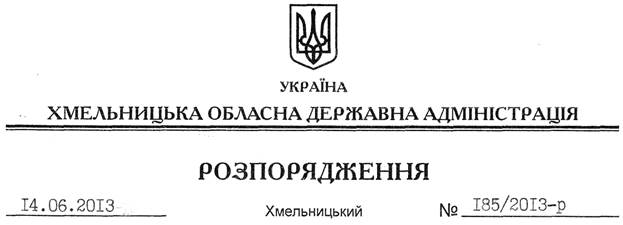 На підставі статті 6 Закону України “Про місцеві державні адміністрації”, статей 18, 31 Лісового кодексу України, погоджень державного підприємства “Хмельницьке лісомисливське господарство” від 13 лютого 2013 року № 150, обласного управління лісового та мисливського господарства від 29 квітня 2013 року № 02-427, розглянувши клопотання ТОВ “Хмельницька універсальна компанія” та інші подані документи:1. Виділити ТОВ “Хмельницька універсальна компанія” для довгострокового тимчасового користування у рекреаційних цілях лісову ділянку площею  у лісовому масиві, що знаходиться на території Червонозірського лісництва ДП “Хмельницьке лісомисливське господарство” Масівецької сільської ради Хмельницького району у кварталі 31 (виділ 3 загальною площею , виділ 4 загальною площею , виділ 6 загальною площею ), терміном на 49 років без вилучення земельної ділянки у постійного лісокористувача ДП “Хмельницьке лісомисливське господарство”.2. Рекомендувати ДП “Хмельницьке лісомисливське господарство” укласти з ТОВ “Хмельницька універсальна компанія” договір на використання вказаної лісової ділянки, передбачивши плату за її використання.3. ТОВ “Хмельницька універсальна компанія”:3.1. Приступити до використання лісової ділянки після укладання договору з ДП “Хмельницьке лісомисливське господарство”.3.2. Використовувати лісову ділянку виключно в рекреаційних цілях з дотриманням вимог земельного, лісового та природоохоронного законодавства, існуючих обмежень та обтяжень.4. Контроль за виконанням цього розпорядження покласти на заступника голови обласної державної адміністрації В.Галищука.Голова адміністрації								       В.ЯдухаПро надання у користування ТОВ “Хмельницька універсальна компанія” лісової ділянки